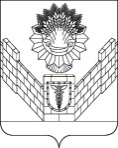 СОВЕТТБИЛИССКОГО СЕЛЬСКОГО ПОСЕЛЕНИЯТБИЛИССКОГО РАЙОНАРЕШЕНИЕот 25 января 2019 года                                                                       № 438ст-ца ТбилисскаяО внесении изменений в решение Совета Тбилисскогосельского поселения Тбилисского района от 2 сентября 2009 года№ 700 «О денежном содержании главы Тбилисского сельскогопоселения Тбилисского района»	На основании постановления главы администрации (губернатора) Краснодарского края от 7 ноября 2018 года № 716 «О внесении изменений в некоторые нормативные правовые акты главы администрации (губернатора) Краснодарского края и об утверждении нормативов формирования расходов на оплату труда депутатов, выборных должностных лиц местного самоуправления, осуществляющих свои полномочия на постоянной основе, муниципальных служащих и содержание органов местного самоуправления муниципальных образований Краснодарского края», руководствуясь статьей 15 Решения Совета Тбилисского сельского поселения Тбилисского района от 27 декабря 2018 года № 430 «О бюджете Тбилисского сельского поселения Тбилисского района на 2019 год», статьей 26 устава Тбилисского сельского поселения Тбилисского района, Совет Тбилисского сельского поселения Тбилисского района р е ш и л:1. Внести изменения в решение Совета Тбилисского сельского поселения Тбилисского района от 2 сентября 2009 года № 700 «О денежном содержании главы Тбилисского сельского поселения Тбилисского района», изложив абзац 2 пункта 1 в новой редакции:«- должностного оклада в размере 8061,0 рубль;».2. Решение вступает в силу со дня его подписания и распространяет свое действие на правоотношения, возникшие с 1 января 2019 года.Председатель Совета Тбилисского сельскогопоселения Тбилисского района					    В.В. СоломахинГлава Тбилисского сельскогопоселения Тбилисского района					    А.Н. Стойкин